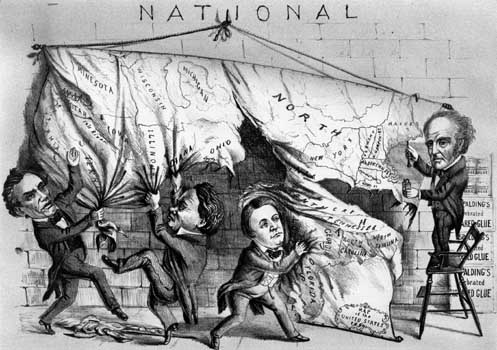 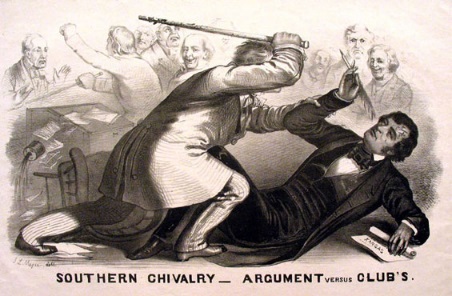 Missouri Compromise	     SectionalismZachary Taylor			Popular SovereigntyFree Soil Party		     				Secede John C. Calhoun					John BrownHarriet Beecher Stowe			Repeal 	Bleeding Kansas				Border RuffiansFugitive 						Charles SumnerLawsuit	  					Franklin PierceDouglas Stephen				Wilmot ProvisoHenry Clay					Civil warGuerilla warfare			Dred Scott DecisionCompromise of 1820	       Kansas-Nebraska Act   Fugitive Slave Law of 1850